Wniosek o udostępnienie infrastruktury badawczej lub wykonanie badań na cele gospodarczeZwracam się z prośbą o wykonanie badań lub udostępnienie poniższej infrastruktury badawczej znajdującej się w …………………………………………………..                                            (nazwa laboratorium)Zobowiązuję się do uregulowania należności wynikających z kosztów związanych z wykorzystaniem infrastruktury, zgodnie z opublikowanym cennikiem.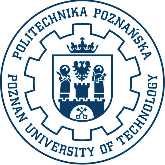 Lp.Element infrastrukturyCel/uzasadnienie/nazwa badaniaSzacowany czaswykorzystania